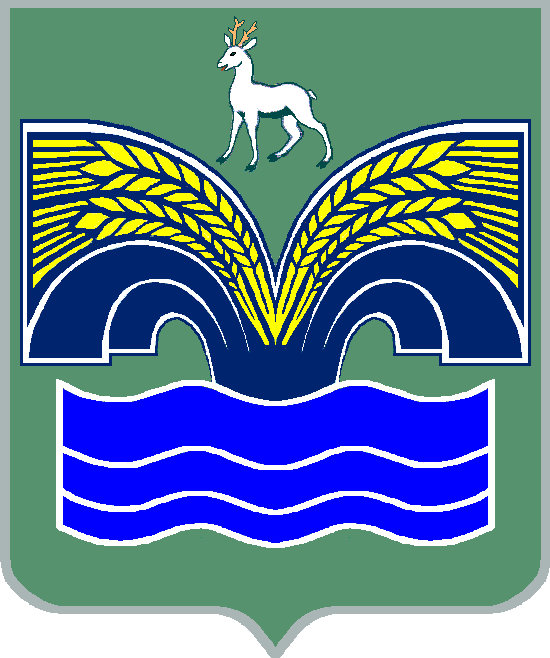                                                        АДМИНИСТРАЦИЯ СЕЛЬСКОГО ПОСЕЛЕНИЯ НОВЫЙ БУЯНМУНИЦИПАЛЬНОГО РАЙОНА КРАСНОЯРСКИЙ САМАРСКОЙ ОБЛАСТИпостановлениеот 30 марта 2020 года № 22Об установлении особого противопожарного режима на территории сельского поселения Новый Буян в весенне-летний период 2020 г.Руководствуясь ст.19 Федерального закона от 21.12.1994 г. № 69_ФЗ «О пожарной безопасности», в соответствии со ст.14 Закона Российской Федерации от 06.10.2003 г. № 131-ФЗ «Об общих принципах организации местного самоуправления в Российской Федерации», в целях нормализации обстановки связанной с повышением пожарной опасности на  территории сельского поселения Новый Буян ПОСТАНОВЛЯЮ:Ввести особый противопожарный режим на  территории сельского поселения Новый Буян с 06.04.2020 г.Запретить проведение пожароопасных работ на потенциально опасных участках территории сельского поселения Новый Буян.Провести работу по пропаганде мер пожарной безопасности и по созданию запасов воды для целей пожаротушения (у каждого домовладения иметь емкость с водой не менее 200 литров) посредством распространения информационных листов среди населения.Жителям поселения и руководителям предприятий и организаций провести мероприятия по очистке территории поселения от мусора, сухой травы и легковоспламеняющихся материалов.Запретить разведение костров и сжигание мусора, проведение неконтролируемого пала сухой травы на землях сельхоз назначения и территории поселения.Предложить руководителю МУП «Коммунальник» иметь в наличии передвижные емкости с водой для целей пожаротушения, создать запасы противопожарного инвентаря, разместить их  на наиболее пожарных участках, провести работу по поддержанию в технически исправном состоянии гидрантов.Опубликовать настоящее постановление в газете «Красноярский вестник».Данное постановление вступает в силу с момента его принятия.Контроль за исполнением данного постановления оставляю за собой.Глава сельского поселения Новый Буян муниципального района Красноярский Самарской области                                                                Е.Г. Тихонова